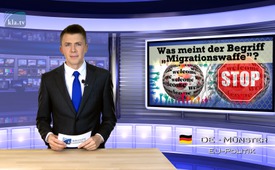 Что значит выражение «миграционное оружие»?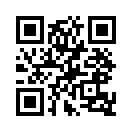 Вопрос о беженцах, вероятно, ещё долгое время будет беспокоить людей в Европе. Не проходит и дня, чтобы об этом не сообщалось в СМИ. Следует отметить, что сообщения двусмысленны. С одной стороны восхваляется «культура гостеприимства», с другой стороны, особенно после нападений в Кёльне, всё чаще появляются негативые сообщения о беженцах или мигрантах.Вопрос о беженцах, вероятно, ещё долгое время будет беспокоить людей в Европе. Не проходит и дня, чтобы об этом не сообщалось в СМИ. Следует отметить, что сообщения двусмысленны. С одной стороны восхваляется «культура гостеприимства», с другой стороны, особенно после нападений в Кёльне, всё чаще появляются негативые сообщения о беженцах или мигрантах. СМИ, освещая события таким способом, становятся виновными в народных беспокойствах, потому что все подстрекаются против всех. Те, кто хотят принимать каждого, будь то действительные беженцы или экономические беженцы, против тех, кто считает, что неограниченная иммиграция опасна. Также и мигранты настраиваются против критиков «культуры гостеприимства», и т.д. Какая цель стоит за этим натравливанием «всех против всех»? Между тем уже не секрет, что определённые глобальные стратеги поставили себе цель ввести единое мировое правительство. Однако, чтобы вызвать крик людей о помощи в виде сильной руки, которая железным прутом обеспечит покой и порядок, нужно, прежде всего, дестабилизировать народы. Это в настоящее время происходит также через неограниченную иммиграцию, которая многими экспертами называется «миграционным оружием». Мы рекомендуем Вам по этой тематики посмотреть доклады 12ой «Антицензурной конференции» на www.anti-zensur.info (только на немецком языке). Сейчас Вы увидете короткий отвывок доклада профессора др. Михаэля Фогта, в котором он дает свое определение понятию «миграционное оружие»:

«Миграционное оружие – не какое-то злонамеренное изобретение какихлибо сторонников теории заговора, но пересекающее границы народное передвижение – преднамеренно возбуждённое и манипулируемое – для того, чтобы добиться политических, военных и/или экономических уступок от одного или нескольких государств». Таким образом, шантаж с целью вымогательства является скрытой причиной этого оружия, которое применяется в данном случае. Но, наряду с вымогательством, может идти речь чисто о жажде разрушения и вандализма. Более того, дело может быть и в том, чтобы «прореживать» и ослаблять страну-донора, что в настоящее время переживает Сирия. В армии Сирии, например, не хватает солдат для борьбы с ИГ. Таким образом, дестабилизируются как страны теряющие людей, так и государства, принимающие их. Это так называемое «иммиграционное оружие» является в течение нескольких десятков лет излюбленным оружием, и не ново. Оно функционирует лишь в случае политически корректной пропаганды (СМИ), согласно которой беженцы являются не только нуждающимися в помощи, но и приветствуются, чтобы таким образом сделать беззащитным целевое государство».от brm.Источники:www.anti-zensur.info/azk12/destabilisierungmigrationswaffeМожет быть вас тоже интересует:---Kla.TV – Другие новости ... свободные – независимые – без цензуры ...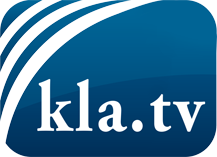 О чем СМИ не должны молчать ...Мало слышанное от народа, для народа...регулярные новости на www.kla.tv/ruОставайтесь с нами!Бесплатную рассылку новостей по электронной почте
Вы можете получить по ссылке www.kla.tv/abo-ruИнструкция по безопасности:Несогласные голоса, к сожалению, все снова подвергаются цензуре и подавлению. До тех пор, пока мы не будем сообщать в соответствии с интересами и идеологией системной прессы, мы всегда должны ожидать, что будут искать предлоги, чтобы заблокировать или навредить Kla.TV.Поэтому объединитесь сегодня в сеть независимо от интернета!
Нажмите здесь: www.kla.tv/vernetzung&lang=ruЛицензия:    Creative Commons License с указанием названия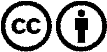 Распространение и переработка желательно с указанием названия! При этом материал не может быть представлен вне контекста. Учреждения, финансируемые за счет государственных средств, не могут пользоваться ими без консультации. Нарушения могут преследоваться по закону.